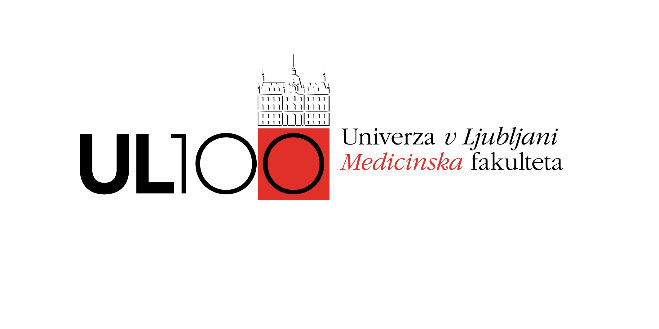 KLINIČNA PRAKSA ZA ŠTUDENTE 1. LETNIKA EMŠ programa MEDICINE 2019/2020DNEVNIK IZVAJANJA KLINIČNE PRAKSEIme in priimek študneta: _________________________________________________________________Podpis mentorja:_______________________________________________________________________Za vsak dan, ko je bil študent prisoten v kliničnem okolju, naj na kratko opiše kaj je videl in česa se je naučil. Ob koncu vaj mentor s podpisom dnevnik potrdi.Datum in trajanje aktivnostiOpis aktivnosti